Рабочий листСостав группы___________________________________________________________________________________________________________________________________Помологическое описание плодов яблониПодойдите к дереву сорта, описание которого вы будете выполнять, и начните заполнять рабочий лист.Впишите название сорта (если оно известно, если это гибрид и у него нет названия, напишите его номер):Сорвите наиболее характерный плод для данной яблони. Обязательно вымойте его.Сделайте фотографию яблока.При выборе объекта для исследования обратите внимание на то, насколько плод является типичным для данного сорта, не выбирайте самый большой или самый маленький.Внимательно рассмотрите плод и начните описание.Отметьте галочками в рабочем листе параметры вашего плода. Придумайте свою модель сортаНапишите, какими качествами/параметрами будет обладать ваш сорт яблок, какой у него будет вкус, какой цвет и так далее. Придумайте название для вашего сорта и впишите его: На основании сделанных вами помологических описаний сортов выберите подходящих родителей для вашего сорта и обоснуйте свой выбор.____________________________________________________________________________________________________________________________________________________________________________________________________________________________________________________________________________________________________________________________________Нарисуйте плод созданного вами сорта яблока:1.Оцените величинуплодовОцените величинуплодовОчень крупныеОчень крупныеКрупныеКрупныеКрупныеКрупныеКрупныеСредниеСредниеМелкиеМелкиеМелкиеМелкиеОчень мелкиеОчень мелкиеОчень мелкиеОчень мелкие1.Оцените величинуплодовОцените величинуплодов2.Определите  формуплода(сделайте отметку)Определите  формуплода(сделайте отметку)Сильно уплощенная (реповидная)Сильно уплощенная (реповидная)Средне уплощеннаяСредне уплощеннаяСредне уплощеннаяСредне уплощеннаяСредне уплощеннаяпродолговатаяпродолговатаяСильно уплощенная коническаяСильно уплощенная коническаяСильно уплощенная коническаяСильно уплощенная коническаяСредне уплощенная коническаяСредне уплощенная коническаяСредне уплощенная коническаяСредне уплощенная коническая2.Определите  формуплода(сделайте отметку)Определите  формуплода(сделайте отметку)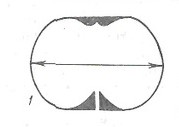 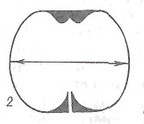 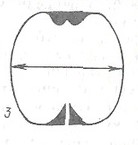 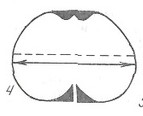 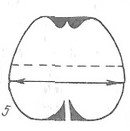 2.Определите  формуплода(сделайте отметку)Определите  формуплода(сделайте отметку)Продолговато-коническаяПродолговато-коническаяконическаяконическаяконическаяконическаяконическая2.Определите  формуплода(сделайте отметку)Определите  формуплода(сделайте отметку)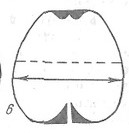 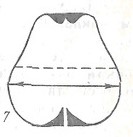 3.Определите рельеф(сделайте отметку)Определите рельеф(сделайте отметку)ровныйровныйровныйровныйровныйровныйровныйслаборебристыйслаборебристыйслаборебристыйслаборебристыйслаборебристыйслаборебристыйребристыйребристыйребристыйребристый3.Определите рельеф(сделайте отметку)Определите рельеф(сделайте отметку)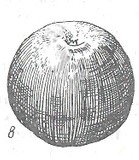 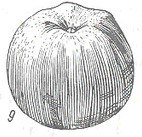 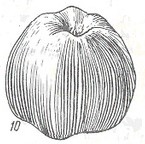 4. Внимательно опишите кожицу плода Внимательно опишите кожицу плода Внимательно опишите кожицу плода Внимательно опишите кожицу плода Внимательно опишите кожицу плода Внимательно опишите кожицу плода Внимательно опишите кожицу плода Внимательно опишите кожицу плода Внимательно опишите кожицу плода Внимательно опишите кожицу плода Внимательно опишите кожицу плода Внимательно опишите кожицу плода Внимательно опишите кожицу плода Внимательно опишите кожицу плода Внимательно опишите кожицу плода Внимательно опишите кожицу плода Внимательно опишите кожицу плода Внимательно опишите кожицу плода Внимательно опишите кожицу плодаТолщина кожицы(сделайте отметку)тонкаятонкаятонкаятонкаятонкаятонкаятонкаясредняясредняясредняясредняясредняятолстаятолстаятолстаяОпределите и впишите цвет основной окраски вашего плода  Определите и впишите цвет основной окраски вашего плода  Определите и впишите цвет основной окраски вашего плода  Определите и впишите цвет основной окраски вашего плода  Определите и впишите цвет покровной окраски(«загара»)Определите и впишите цвет покровной окраски(«загара»)Определите и впишите цвет покровной окраски(«загара»)Определите и впишите цвет покровной окраски(«загара»)Оцените интенсивность покровной окраски(сделайте отметку)Оцените интенсивность покровной окраски(сделайте отметку)Оцените интенсивность покровной окраски(сделайте отметку)Оцените интенсивность покровной окраски(сделайте отметку)отсутствуетотсутствуетотсутствуетотсутствуетотсутствуетотсутствуетслабаясредняясредняясредняясредняясильнаясильнаясильнаясильнаяОцените интенсивность покровной окраски(сделайте отметку)Оцените интенсивность покровной окраски(сделайте отметку)Оцените интенсивность покровной окраски(сделайте отметку)Оцените интенсивность покровной окраски(сделайте отметку)Оцените наличие подкожных точек (сделайте отметку)Оцените наличие подкожных точек (сделайте отметку)Оцените наличие подкожных точек (сделайте отметку)Оцените наличие подкожных точек (сделайте отметку)отсутствуютотсутствуютотсутствуютотсутствуютотсутствуютотсутствуютмалосреднесреднесреднесреднемногомногомногомногоОцените наличие подкожных точек (сделайте отметку)Оцените наличие подкожных точек (сделайте отметку)Оцените наличие подкожных точек (сделайте отметку)Оцените наличие подкожных точек (сделайте отметку)5.Рассмотрите плодоножку (если она имеется), сделайте её описание Рассмотрите плодоножку (если она имеется), сделайте её описание Рассмотрите плодоножку (если она имеется), сделайте её описание Рассмотрите плодоножку (если она имеется), сделайте её описание Рассмотрите плодоножку (если она имеется), сделайте её описание Рассмотрите плодоножку (если она имеется), сделайте её описание Рассмотрите плодоножку (если она имеется), сделайте её описание Рассмотрите плодоножку (если она имеется), сделайте её описание Рассмотрите плодоножку (если она имеется), сделайте её описание Рассмотрите плодоножку (если она имеется), сделайте её описание Рассмотрите плодоножку (если она имеется), сделайте её описание Рассмотрите плодоножку (если она имеется), сделайте её описание Рассмотрите плодоножку (если она имеется), сделайте её описание Рассмотрите плодоножку (если она имеется), сделайте её описание Рассмотрите плодоножку (если она имеется), сделайте её описание Рассмотрите плодоножку (если она имеется), сделайте её описание Рассмотрите плодоножку (если она имеется), сделайте её описание Рассмотрите плодоножку (если она имеется), сделайте её описание Рассмотрите плодоножку (если она имеется), сделайте её описание Длина плодоножкиДлина плодоножкиДлина плодоножкиДлина плодоножкикороткаякороткаякороткаякороткаякороткаясредняясредняядлиннаядлиннаядлиннаядлиннаяДополнительное описание:Дополнительное описание:Дополнительное описание:Дополнительное описание:Длина плодоножкиДлина плодоножкиДлина плодоножкиДлина плодоножкиДополнительное описание:Дополнительное описание:Дополнительное описание:Дополнительное описание:Толщина плодоножкиТолщина плодоножкиТолщина плодоножкиТолщина плодоножкитолстаятолстаятолстаятолстаятолстаясредняясредняятонкаятонкаятонкаятонкаяДополнительное описание:Дополнительное описание:Дополнительное описание:Дополнительное описание:Толщина плодоножкиТолщина плодоножкиТолщина плодоножкиТолщина плодоножкиДополнительное описание:Дополнительное описание:Дополнительное описание:Дополнительное описание:Углубление плодоножки (воронка)Углубление плодоножки (воронка)Углубление плодоножки (воронка)Углубление плодоножки (воронка)узкоеузкоеузкоеузкоеузкоесреднеесреднееглубокоеглубокоеглубокоеглубокоеотсутствует (наплыв) отсутствует (наплыв) отсутствует (наплыв) отсутствует (наплыв) Углубление плодоножки (воронка)Углубление плодоножки (воронка)Углубление плодоножки (воронка)Углубление плодоножки (воронка)6.Сделайте описание чашечки:чашечкаОтметьте соответствующуюСделайте описание чашечки:чашечкаОтметьте соответствующуюСделайте описание чашечки:чашечкаОтметьте соответствующуюСделайте описание чашечки:чашечкаОтметьте соответствующуюСделайте описание чашечки:чашечкаОтметьте соответствующуюСделайте описание чашечки:чашечкаОтметьте соответствующуюСделайте описание чашечки:чашечкаОтметьте соответствующуюСделайте описание чашечки:чашечкаОтметьте соответствующуюСделайте описание чашечки:чашечкаОтметьте соответствующуюСделайте описание чашечки:чашечкаОтметьте соответствующуюСделайте описание чашечки:чашечкаОтметьте соответствующуюСделайте описание чашечки:чашечкаОтметьте соответствующуюСделайте описание чашечки:чашечкаОтметьте соответствующуюСделайте описание чашечки:чашечкаОтметьте соответствующуюСделайте описание чашечки:чашечкаОтметьте соответствующуюСделайте описание чашечки:чашечкаОтметьте соответствующуюСделайте описание чашечки:чашечкаОтметьте соответствующуюСделайте описание чашечки:чашечкаОтметьте соответствующуюСделайте описание чашечки:чашечкаОтметьте соответствующуюзакрытаязакрытаязакрытаязакрытаяполуоткрытаяполуоткрытаяполуоткрытаяполуоткрытаяполуоткрытаяполуоткрытаяполуоткрытаяоткрытаяоткрытаяоткрытаяоткрытаяоткрытаяоткрытаяоткрытаяоткрытая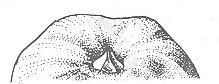 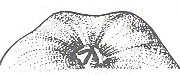 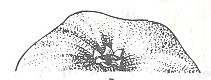 Форма и глубина подчашечной полости (трубка)(сделайте отметку)Форма и глубина подчашечной полости (трубка)(сделайте отметку)Широкая цилиндрическая мелкаяШирокая цилиндрическая мелкаяШирокая цилиндрическая мелкаяШирокая цилиндрическая мелкаяШирокая цилиндрическая мелкаяШирокая цилиндрическая мелкаяШирокая цилиндрическая мелкаяШирокая цилиндрическая мелкаяГлубокая коническаяГлубокая коническаяГлубокая коническаяГлубокая коническаяГлубокая коническаяГлубокая коническаяМелкая коническаяМелкая коническаяМелкая коническаяМелкая коническаяФорма и глубина подчашечной полости (трубка)(сделайте отметку)Форма и глубина подчашечной полости (трубка)(сделайте отметку)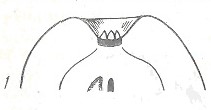 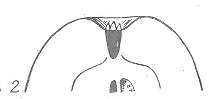 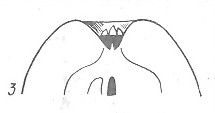 Форма и глубина подчашечной полости (трубка)(сделайте отметку)Форма и глубина подчашечной полости (трубка)(сделайте отметку)Широкая цилиндрическаяШирокая цилиндрическаяШирокая цилиндрическаяШирокая цилиндрическаяШирокая цилиндрическаяШирокая цилиндрическаяШирокая цилиндрическаяШирокая цилиндрическаяГлубокая цилиндрическаяГлубокая цилиндрическаяГлубокая цилиндрическаяГлубокая цилиндрическаяГлубокая цилиндрическаяГлубокая цилиндрическаяворонковиднаяворонковиднаяворонковиднаяворонковиднаяФорма и глубина подчашечной полости (трубка)(сделайте отметку)Форма и глубина подчашечной полости (трубка)(сделайте отметку)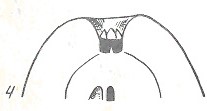 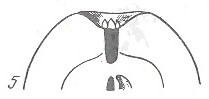 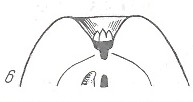 7.Проведите оценку и описание мякоти плодаПроведите оценку и описание мякоти плодаПроведите оценку и описание мякоти плодаПроведите оценку и описание мякоти плодаПроведите оценку и описание мякоти плодаПроведите оценку и описание мякоти плодаПроведите оценку и описание мякоти плодаПроведите оценку и описание мякоти плодаПроведите оценку и описание мякоти плодаПроведите оценку и описание мякоти плодаПроведите оценку и описание мякоти плодаПроведите оценку и описание мякоти плодаПроведите оценку и описание мякоти плодаПроведите оценку и описание мякоти плодаПроведите оценку и описание мякоти плодаПроведите оценку и описание мякоти плодаПроведите оценку и описание мякоти плодаПроведите оценку и описание мякоти плодаПроведите оценку и описание мякоти плодаОпределите окраску  мякоти(отметьте более подходящую)Определите окраску  мякоти(отметьте более подходящую)Определите окраску  мякоти(отметьте более подходящую)белаябелаябелаяжелтаяжелтаяжелтаяжелтаярозоваярозоваяОпределите окраску  мякоти(отметьте более подходящую)Определите окраску  мякоти(отметьте более подходящую)Определите окраску  мякоти(отметьте более подходящую)зеленоватаязеленоватаязеленоватаякремоваякремоваякремоваякремоваякраснаякраснаяПлотность мякоти(сделайте отметку)Плотность мякоти(сделайте отметку)Плотность мякоти(сделайте отметку)плотнаяплотнаясредняясредняясредняясредняярыхлаярыхлаяСочность мякоти(сделайте отметку)Сочность мякоти(сделайте отметку)Сочность мякоти(сделайте отметку)очень сочнаясочнаясочнаясочнаясочнаясочнаямалосочнаямалосочнаясухаясухаясухаясухаядругаядругаядругаядругаяСочность мякоти(сделайте отметку)Сочность мякоти(сделайте отметку)Сочность мякоти(сделайте отметку)Зернистость(сделайте отметку)Зернистость(сделайте отметку)Зернистость(сделайте отметку)мелкозернистаясреднезернистаясреднезернистаясреднезернистаясреднезернистаясреднезернистаякрупнозернистаякрупнозернистаяволокнистаяволокнистаяволокнистаяволокнистаяЗернистость(сделайте отметку)Зернистость(сделайте отметку)Зернистость(сделайте отметку)Консистенция/ плотностьКонсистенция/ плотностьКонсистенция/ плотностьмягкаямягкаямягкаямягкаясредняясредняясредняяплотная8.Опишите вкус Опишите вкус Опишите вкус Опишите вкус Опишите вкус Опишите вкус Опишите вкус Опишите вкус Опишите вкус Опишите вкус Опишите вкус Опишите вкус Опишите вкус Опишите вкус Опишите вкус Опишите вкус Опишите вкус Опишите вкус Опишите вкус Дайте полную характеристику вкуса и аромата(Дать письменное описание вкуса. Например:  сладкий, кисло-сладкий, кисловато-сладкий, сладковато-кислый, сладко-кислый, пресный с пряностью, вяжущий, терпкий; с сильным, средним, слабым ароматом, без аромата.)Дайте полную характеристику вкуса и аромата(Дать письменное описание вкуса. Например:  сладкий, кисло-сладкий, кисловато-сладкий, сладковато-кислый, сладко-кислый, пресный с пряностью, вяжущий, терпкий; с сильным, средним, слабым ароматом, без аромата.)Дайте полную характеристику вкуса и аромата(Дать письменное описание вкуса. Например:  сладкий, кисло-сладкий, кисловато-сладкий, сладковато-кислый, сладко-кислый, пресный с пряностью, вяжущий, терпкий; с сильным, средним, слабым ароматом, без аромата.)Дайте полную характеристику вкуса и аромата(Дать письменное описание вкуса. Например:  сладкий, кисло-сладкий, кисловато-сладкий, сладковато-кислый, сладко-кислый, пресный с пряностью, вяжущий, терпкий; с сильным, средним, слабым ароматом, без аромата.)Дайте полную характеристику вкуса и аромата(Дать письменное описание вкуса. Например:  сладкий, кисло-сладкий, кисловато-сладкий, сладковато-кислый, сладко-кислый, пресный с пряностью, вяжущий, терпкий; с сильным, средним, слабым ароматом, без аромата.)Дайте полную характеристику вкуса и аромата(Дать письменное описание вкуса. Например:  сладкий, кисло-сладкий, кисловато-сладкий, сладковато-кислый, сладко-кислый, пресный с пряностью, вяжущий, терпкий; с сильным, средним, слабым ароматом, без аромата.)Дайте полную характеристику вкуса и аромата(Дать письменное описание вкуса. Например:  сладкий, кисло-сладкий, кисловато-сладкий, сладковато-кислый, сладко-кислый, пресный с пряностью, вяжущий, терпкий; с сильным, средним, слабым ароматом, без аромата.)Дайте полную характеристику вкуса и аромата(Дать письменное описание вкуса. Например:  сладкий, кисло-сладкий, кисловато-сладкий, сладковато-кислый, сладко-кислый, пресный с пряностью, вяжущий, терпкий; с сильным, средним, слабым ароматом, без аромата.)Дайте полную характеристику вкуса и аромата(Дать письменное описание вкуса. Например:  сладкий, кисло-сладкий, кисловато-сладкий, сладковато-кислый, сладко-кислый, пресный с пряностью, вяжущий, терпкий; с сильным, средним, слабым ароматом, без аромата.)Оцените вкус по 5-ти бальной шкале:отличный (5 баллов), очень хороший (4,5), хороший (4), выше среднего (3,5), средний или посредственный (3), ниже среднего (2,5), плохой (2), очень плохой (1 балл)Оцените вкус по 5-ти бальной шкале:отличный (5 баллов), очень хороший (4,5), хороший (4), выше среднего (3,5), средний или посредственный (3), ниже среднего (2,5), плохой (2), очень плохой (1 балл)Оцените вкус по 5-ти бальной шкале:отличный (5 баллов), очень хороший (4,5), хороший (4), выше среднего (3,5), средний или посредственный (3), ниже среднего (2,5), плохой (2), очень плохой (1 балл)Оцените вкус по 5-ти бальной шкале:отличный (5 баллов), очень хороший (4,5), хороший (4), выше среднего (3,5), средний или посредственный (3), ниже среднего (2,5), плохой (2), очень плохой (1 балл)Оцените вкус по 5-ти бальной шкале:отличный (5 баллов), очень хороший (4,5), хороший (4), выше среднего (3,5), средний или посредственный (3), ниже среднего (2,5), плохой (2), очень плохой (1 балл)Оцените вкус по 5-ти бальной шкале:отличный (5 баллов), очень хороший (4,5), хороший (4), выше среднего (3,5), средний или посредственный (3), ниже среднего (2,5), плохой (2), очень плохой (1 балл)Оцените вкус по 5-ти бальной шкале:отличный (5 баллов), очень хороший (4,5), хороший (4), выше среднего (3,5), средний или посредственный (3), ниже среднего (2,5), плохой (2), очень плохой (1 балл)Оцените вкус по 5-ти бальной шкале:отличный (5 баллов), очень хороший (4,5), хороший (4), выше среднего (3,5), средний или посредственный (3), ниже среднего (2,5), плохой (2), очень плохой (1 балл)Оцените вкус по 5-ти бальной шкале:отличный (5 баллов), очень хороший (4,5), хороший (4), выше среднего (3,5), средний или посредственный (3), ниже среднего (2,5), плохой (2), очень плохой (1 балл)9.Оцените внешний вид/визуальную привлекательность по 5-ти бальной шкалеОцените внешний вид/визуальную привлекательность по 5-ти бальной шкалеОцените внешний вид/визуальную привлекательность по 5-ти бальной шкалеОцените внешний вид/визуальную привлекательность по 5-ти бальной шкалеОцените внешний вид/визуальную привлекательность по 5-ти бальной шкалеОцените внешний вид/визуальную привлекательность по 5-ти бальной шкалеОцените внешний вид/визуальную привлекательность по 5-ти бальной шкалеОцените внешний вид/визуальную привлекательность по 5-ти бальной шкалеОцените внешний вид/визуальную привлекательность по 5-ти бальной шкалеМодель вашего сорта:____________________________________________________________________________________________________________________________________________________________________________________________________________________________________________________________________________________________________________________________________________________________________________________________________________________________________________________________________________________________________________________________________________________________________________________________________________________________________________________________________________________________________________________________________________________________________________________________________________________________________________________________________________________________________________________________________________________________________________________________________________________________________________________________________________________________________________